What is the name of the process which takes place in living cells in your body and which releases energy from oxygen and glucose?.....................................................................................................................................(1)Name the two products of the process in part (i)................................................................ and ..............................................................(1)(Total 2 marks)Yeast cells can respire anaerobically.The equation for anaerobic respiration in yeast is:glucose   alcohol + carbon dioxide (+ energy)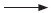 Give one way in which anaerobic respiration in yeast cells is different from anaerobic respiration in human muscle cells.................................................................................................................................................................................................................................................(1)Yeast can use other types of sugar instead of glucose.Some scientists investigated the effect of three different types of sugar on the rate of anaerobic respiration in yeast.The scientists:used the apparatus shown in Diagram 1 with glucose sugarkept the apparatus at 20 °Crepeated the investigation with fructose sugar and then with mannose sugarrepeated the investigation with water instead of the sugar solution.Diagram 1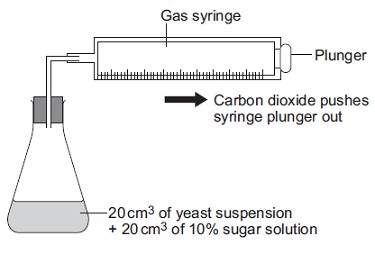 Give two control variables the scientists used in this investigation...............................................................................................................................................................................................................................(2)The graph shows the scientists’ results.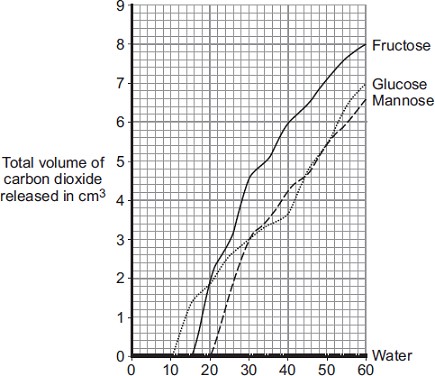 Time in minutesFrom this information, a company decided to use fructose to produce alcohol and notmannose or glucose.Explain the reason for the company’s choice.............................................................................................................................................................................................................................................................................................................................................................................................................................................................(2)(Total 5 marks)Catalase is an enzyme found in many different tissues in plants and animals.It speeds up the rate of the following reaction.hydrogen peroxide    water + oxygen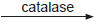 Figure 1 shows a 25-day-old broad bean seedling.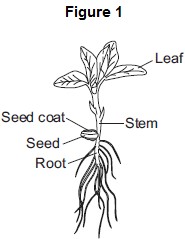 Some students investigated whether different parts of bean seedlings contained different amounts of catalase.The students:put hydrogen peroxide into five test tubesadded a different part of a bean seedling to each tuberecorded the results after half a minute.If there was catalase in part of the seedling, oxygen gas was given off. When oxygen gas is given off, foam is produced in the tubes.Figure 2 shows the results.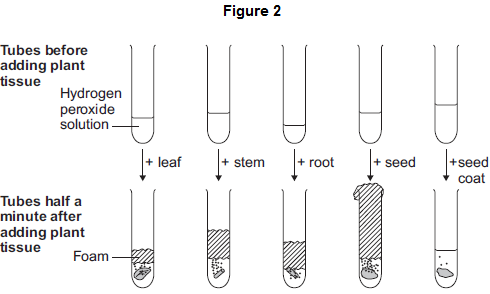 The students made the following conclusions:most parts of a bean seedling contain catalasethe seed contains a lot of catalasestems and roots have quite a lot of catalasethe leaves have a little bit of catalasethe seed coat has hardly any catalase.The students’ teacher said that the students needed to improve their investigation in order to make valid conclusions.In this question you will be assessed on using good English, organising information clearly and using specialist terms where appropriate.Describe how you would carry out an investigation to compare the amounts of catalase in different parts of bean seedlings.You should include details of how you would make sure your results give a valid comparison of the amounts of catalase.................................................................................................................................................................................................................................................................................................................................................................................................................................................................................................................................................................................................................................................................................................................................................................................................................................................................................................................................................................................................................................................................................................................................................................................................................................................(6)Scientists investigated the effect of pH on the activity of the enzyme catalase in a fungus.The table below shows the scientists’ results.Calculate the mean enzyme activity at pH 5.0...............................................................................................................................................................................................................................Mean = ......................... arbitrary units(2)On the graph paper in Figure 3, draw a graph to show the scientists’ results.Remember to:add a label to the vertical axisplot the mean values of enzyme activitydraw a line of best fit.Figure 3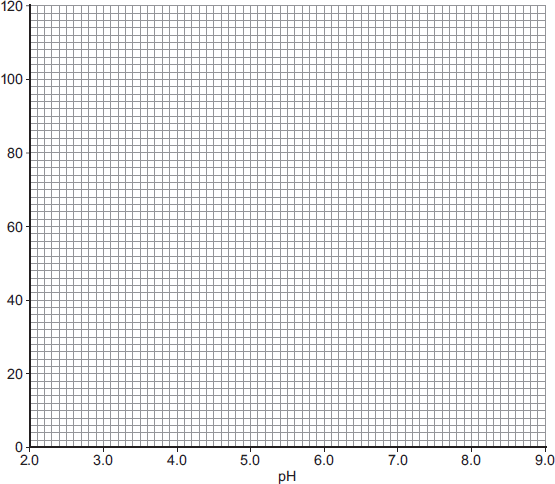 (4)At what pH does the enzyme work best?........................................(1)Predict the activity of the enzyme at pH 9.0......................................... arbitrary units(1)Suggest why the enzyme’s activity at pH 3.0 is zero...............................................................................................................................................................................................................................(1)(Total 15 marks)A group of students investigated the effect of temperature on the action of the enzyme lipase. The students:put 1 cm 3 of lipase solution into a test tubeput 5 cm 3 of lipid into a different test tubeput both tubes in a water bath at 5 °C for 3 minutesmixed the lipid with the lipase solution.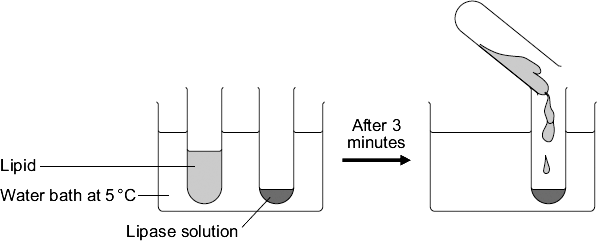 Every five minutes the students tested a sample of the mixture for lipid, until no lipid remained. The students repeated the experiment at different temperatures.To make their investigation fair the students needed to control some variables.Give one variable the students controlled in their investigation.........................................................................................................................(1)The tubes of lipase solution and lipid were kept separately in the water bath for 3 minutes before mixing. Why?Tick ( ) one box.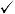 So that the lipase broke down the lipid quickly	 So that the lipase and the lipid reached the right temperature	                      To give enough time for the lipase to break down the lipid	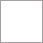 To give enough time for the water bath to heat up	(1)The table shows the students’ results.Describe the effect on the breakdown of the lipid of increasing the temperature from 5 °C to 50 °C.................................................................................................................................................................................................................................................................................................................................................................................................................................................................................................(2)Suggest two ways in which the students could have improved their investigation.Use information from the students’ method and the results table to help you. 1 .....................................................................................................................................................................................................................................................................................................................................................................2 .....................................................................................................................................................................................................................................................................................................................................................................(2)(i)	The lipase did not break down the lipid at 95 °C. Why?..............................................................................................................................................................................................................................(1)At 35 °C the lipase broke down the lipid after 5 minutes.What new substances will be in the tube? Draw a ring around one answer.amino acids	fatty acids and glycerol	sugars(1)(Total 8 marks)The diagram shows a section through a plant leaf.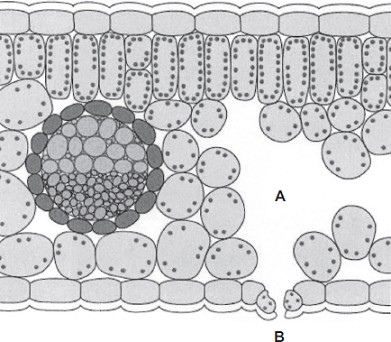 Use words from the box to name two tissues in the leaf that transport substances around the plant................................................................... and ..................................................................(1)Gases diffuse between the leaf and the surrounding air.What is diffusion?............................................................................................................................................................................................................................................................................................................................................................................................................................................................(2)Name one gas that will diffuse from point A to point B on the diagram on a sunny day................................................................................................................(1)(Total 4 marks)Photosynthesis uses carbon dioxide to make glucose.(i)	Complete the equation for photosynthesis.carbon dioxide + ..........................	glucose + ....................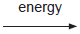 (2)What type of energy does a plant use in photosynthesis?...............................................................................................................(1)Which part of a plant cell absorbs the energy needed for photosynthesis?...............................................................................................................(1)The graph shows the effect of the concentration of carbon dioxide on the rate of photosynthesis in tomato plants at 20 °C.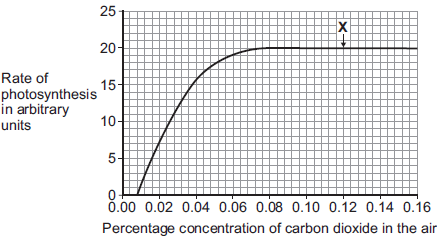 What is the maximum rate of photosynthesis of the tomato plants shown in the graph?.......................... arbitrary units(1)At point X, carbon dioxide is not a limiting factor of photosynthesis.Suggest one factor that is limiting the rate of photosynthesis at point X................................................................................................................(1)A farmer plans to grow tomatoes in a large greenhouse.The concentration of carbon dioxide in the atmosphere is 0.04%.The farmer adds carbon dioxide to the greenhouse so that its concentration is 0.08%.Why does the farmer use 0.08% carbon dioxide?Tick (   ) one box.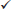 To increase the rate of growth of the tomato plants	           To increase the rate of respiration of the tomato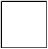 plantsTo increase water uptake by the tomato plants	(1)Why does the farmer not use a concentration of carbon dioxide higher than 0.08%?Tick (   ) two boxes.Because it would cost more money than using 0.08%	Because it would decrease the temperature of the greenhouse	 Because it would not increase the rate of photosynthesis of thetomato plants any furtherBecause it would increase water loss from the tomato plants	(2)(Total 9 marks)A student carried out the following investigation using a plant with variegated leaves. A variegated leaf has green and white stripes.The student:left the plant in the dark for 3 days to remove the starchfixed two pieces of card to a leaf on the plantleft the plant in the light for 2 daysremoved the leaf from the planttested the leaf for starch.Figure 1 shows how the two pieces of card were attached to the leaf.Figure 1Leaf without card	Leaf with card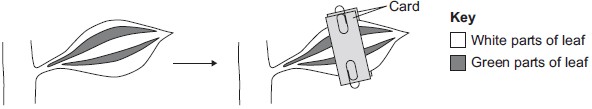 Figure 2 shows the same leaf after 2 days in the light. The leaf has been tested for starch.Figure 2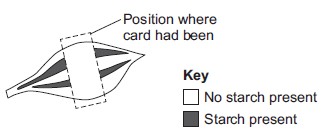 Give two conclusions from this investigation. Tick ) two boxes.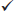 Carbon dioxide is needed for photosynthesis.	 Chlorophyll is needed for photosynthesis.	 Light is needed for photosynthesis.	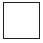 Water is needed for photosynthesis.	(2)Scientists investigated the effect of light intensity on the rate of photosynthesis.Figure 3 shows the scientists’ results.Figure 3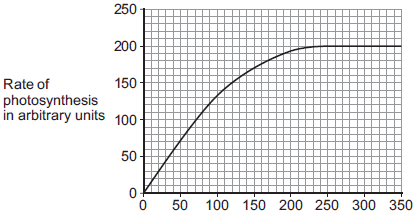 Light intensity in arbitrary unitsDescribe the effect of increasing light intensity on the rate of photosynthesis. You should include numbers from Figure 3 in your description.................................................................................................................................................................................................................................................................................................................................................................................................................................................................................................................................................................................................................................................................................................................................................(3)At a light intensity of 250 arbitrary units, light is not a limiting factor of photosynthesis.What is the evidence for this in Figure 3?..............................................................................................................................................................................................................................(1)Give two factors that could be limiting the rate of photosynthesis at a light intensity of 250 arbitrary units.1 ............................................................................................................2 ............................................................................................................(2)(Total 8 marks)To be healthy, plants need the right amount of mineral ions from the soil. The diagram below shows four plants.The plants were grown in four different growing conditions:sunny area, with nitrate and magnesium added to the soilsunny area, with magnesium but no nitrate added to the soilsunny area, with nitrate but no magnesium added to the soildark area, with nitrate and magnesium added to the soil.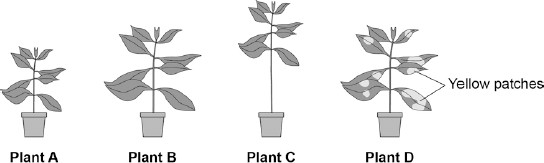 Which plant was grown with no nitrate?Tick one box.A	B	C	D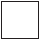 (1)Which plant was grown with no magnesium?Tick one box.A	B	C	D(1)Give one variable that was kept constant in this experiment.................................................................................................................................................................................................................................................(1)Plants need other minerals for healthy growth such as potassium ions and phosphate ions.A farmer wanted to compare the percentage of minerals in two types of manure.Cow manure from her own farm.Chicken manure pellets she could buy.The table below shows data for each type of manure.Suggest one advantage and one disadvantage of using the chicken manure pellets compared to the cow manure.Advantage ..............................................................................................................................................................................................................................Disadvantage .........................................................................................................................................................................................................................(2)(Total 5 marks)A potometer is a piece of apparatus that can be used to measure water uptake by a leafy shoot.Figure 1 shows a potometer.Figure 1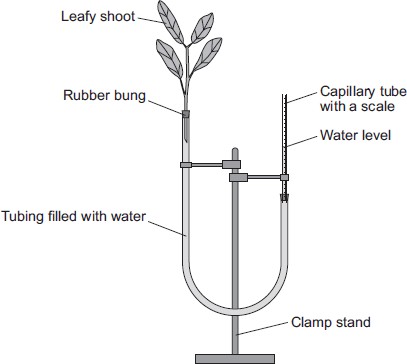 Some students used a potometer like the one shown in Figure 1.They measured the water taken up by a shoot in normal conditions in a classroom.As the water was taken up by the shoot, the level of water in the capillary tube went down.The students recorded the level of the water in the capillary tube at 2-minute intervals for 10 minutes.Table 1 shows the students’ results.Table 1The area of the cross section of the capillary tube was 0.8 mm2.(i)	Complete the following calculation to find the volume of water taken up by the shoot in mm3 per minute.Distance water moved along the scale in 10 minutes = ...........mm Volume of water taken up by the shoot in 10 minutes = ..........mm3Therefore, volume of water taken up by the shoot in 1 minute = ...........mm3(3)(ii)	The students repeated the investigation but this time placed the potometer next to a fan blowing air over the leafy shoot.Suggest how the results would be different. Give a reason for your answer.............................................................................................................................................................................................................................................................................................................................................................................................................................................................(2)The students repeated the investigation at different temperatures.The results are shown in Table 2.Table 2Plot the data from Table 2 on the graph paper in Figure 2. Choose suitable scales, label both axes and draw a line of best fit.Figure 2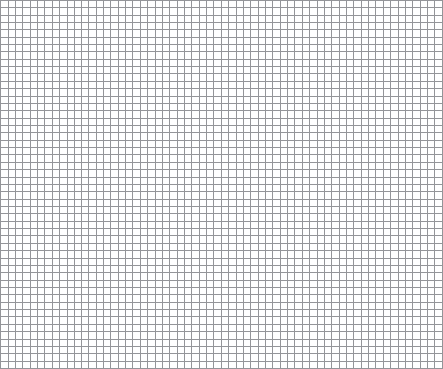 (5)What would happen to the leaves if the potometer was left for a longer time at 40 °C?Explain your answer.................................................................................................................................................................................................................................................................................................................................................................................................................................................................................................................................................................................................................................................................................................................................................(3)(Total 13 marks)Mark schemes(aerobic) respirationdo not credit anaerobic respiration accept cellular respirationcarbon dioxide and water (vapour)both requireddo not credit heat11[2]in yeast:’it’ equals yeastmakes alcohol / makes CO2 / does not make lactic aciddo not allow uses / involves alcohol / CO21(i)	any two from:allow amount of yeastvolume of yeast / suspensionvolume of sugar / solutionconcentration of sugaramount of sugar = max 1 for sugartemperature(total) volume = 1 mark if no other volume ignore concentration of yeast2(ii)	most / more CO2 given off with fructose or’it’ equals fructosefaster CO2 productionorfaster respirationallow faster fermentation1do not allow aerobic respirationso (rate of) alcohol production will be greatest / more (with fructose)1Marks awarded for this answer will be determined by the Quality of Communication (QC) as well as the standard of the scientific response. Examiners should also refer to the information in the Marking guidance and apply a ‘best-fit’ approach to the marking.0 marksNo relevant content.Level 1 (1−2 marks)The method described is weak and could not be used to collect valid results, however does show some understanding of the sequence of an investigation.Level 2 (3−4 marks)The method described could be followed and would enable some valid results to be collected, but lacks detail.Level 3 (5−6 marks)The method described could be easily followed and would enable valid results to be collected.Examples of the points made in the response:bean seedlings of same agecut material from same part of each organ (for repeats) e.g. top 1 cm of stem / a whole cotyledon / seedequal mass of each organaccept weight for massgrind / homogenisein equal amounts of water / bufferequal volumes of hydrogen peroxide solutionequal concentrations of hydrogen peroxide solutionsame temperaturetemperature maintained in water bathquantitative measure of gas production eg height of foam in mm / collect gas in graduated syringe in cm3for same time periodrepetitions (3+ times)calculate mean for each.6[5](i)	correct answer: 401 mark for 45 as the anomalous result has been included in the calculationor1 mark for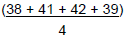 or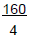 vertical axis correctly labelled: ‘Enzyme activity in arbitrary units’allow ecf from (b)(i)points plotted correctly ±1 mmdeduct 1 mark for each incorrect plotsuitable line of best fitnot feathery, not point to point6.0 / 6allow ± 0.1if 6.0 not given, allow correct for candidate’s graph ± 0.1in range 0 to 14 unitsallow correct for candidate’s graphenzyme denatured / enzyme (active site) shape changedallow substrate no longer fits (active site) ignore reference to temperaturedo not allow enzyme dies2121111[15]any one from:ignore reference to recording results every 5 minutes orconcentrations of lipid / lipase(same) volume / amount / 1 cm 3 lipaseallow amount of solution(same) volume / amount / 5 cm 3 lipidallow keep same volumes in the test tubesmixed after 3 minutes / same time before mixingdo not accept temperature1so that the lipase and the lipid reached the right temperature1any two fromignore explanationsdecrease in time or faster (breakdown)then increase in time or then slower (breakdown)fastest / least time / optimum at 35°C2any two from:ignore ‘test at more temperatures’ unqualifiedtest more regularly eg test every minuteany interval < 5mintest at smaller temperature intervalsany value <15°Callow test more temperatures in the rangetest between 50 (°C) and 95 (°C)any value in range, eg test at 70repeat at same temperaturesor repeat the investigationor compare results with othersallow do it again2(i)	(lipase / it) denatured / destroyed / changed shapeallow damaged / deformed do not accept killedignore broken (down)(ii)	fatty acids and glycerol1[8]xylem and phloemeither orderallow words ringed in boxallow mis-spelling if unambiguous(i)	movement / spreading out of particles / molecules / ions / atomsignore names of substances / ‘gases’from high to low concentrationaccept down concentration gradient ignore ‘along’ / ‘across’ gradient ignore ‘with’ gradient(ii)	oxygen / water (vapour)allow O2 / O2ignore O2/ O allow H2O / H2Oignore H2O(a)	(i)	LHS = wateraccept H2Odo not accept H2O / H2ORHS = oxygenaccept O2do not accept O / O2  / O2light / sunlightignore solar / sun / sunshine do not allow thermal / heatchloroplastsallow chlorophyll1111[4]1111(b)	(i)	20any one from:light (intensity)temperature.(c)	(i)	To increase the rate of growth of the tomato plants(ii)	Because it would cost more money than using 0.08%Because it would not increase the rate of photosynthesis of the tomato plants any furtherchlorophyll is needed for photosynthesislight is needed for photosynthesisincreaseslevels off / reaches a maximum / remains constant / stays the same / plateausdo not allow stops / stationary / peaks allow stops increasinggoes up to / reaches a maximum / levels off at (a rate of) 200 (arbitrary units)orlevels off at 225 – 240 (light units)ignore references to other numerical values(i)	higher light intensity does not increase rate of photosynthesisaccept the graph stays level (above this value) allow stops increasingallow the rate of photosynthesis stays the same (above this value)11111[9]111111(ii)	any two from:ADcarbon dioxide (concentration)temperature / heat(amount of) chlorophyll / chloroplastsallow waterallow ions / nutrientsignore ref to surface area of the leaf2[8]11use the same type of plantorgive equal amount of water to each plantignore size of pot(advantage) more minerals(disadvantage) cost / not free(a)	(i)	5.0(5 × 0.8) or 4allow ecf from distance111[5]110.4allow ecf from 10-min volume1(ii)	increased (rate of uptake)1more transpiration / evaporation1correct scalesallow reversed axes1correctly labelled axes with units1correct pointsone plot error = max 1 mark2curved line of best fitallow correct straight line1leaves wiltbecause plants lose too much water (by evaporation)through the stomataorbecause cells become plamolysedorstomata  close controlled by guard cells to prevent wilting111[13]pHEnzyme activity in arbitrary unitsEnzyme activity in arbitrary unitsEnzyme activity in arbitrary unitsEnzyme activity in arbitrary unitsEnzyme activity in arbitrary unitsEnzyme activity in arbitrary unitspHTest 1Test 2Test 3Test 4Test 5Mean3.00000004.06584765.038654142395.58086828488846.010099961031021006.59492909391927.06163616263628.0222221242122Temperature in °CTime taken until no lipid remained in minutes5402015355503095lipid still there after 120 minutesPhosphate ions in %Potassium ions in %Cow manure0.40.5Chicken manure pellets2.52.3Time in minutes0246810Level of water (on scale) in capillary tube in mm2.53.64.45.46.57.5Temperature in °CRate of water uptake in mm3 per minute100150.4201.0252.1303.2354.0404.4